Family Bike Ride           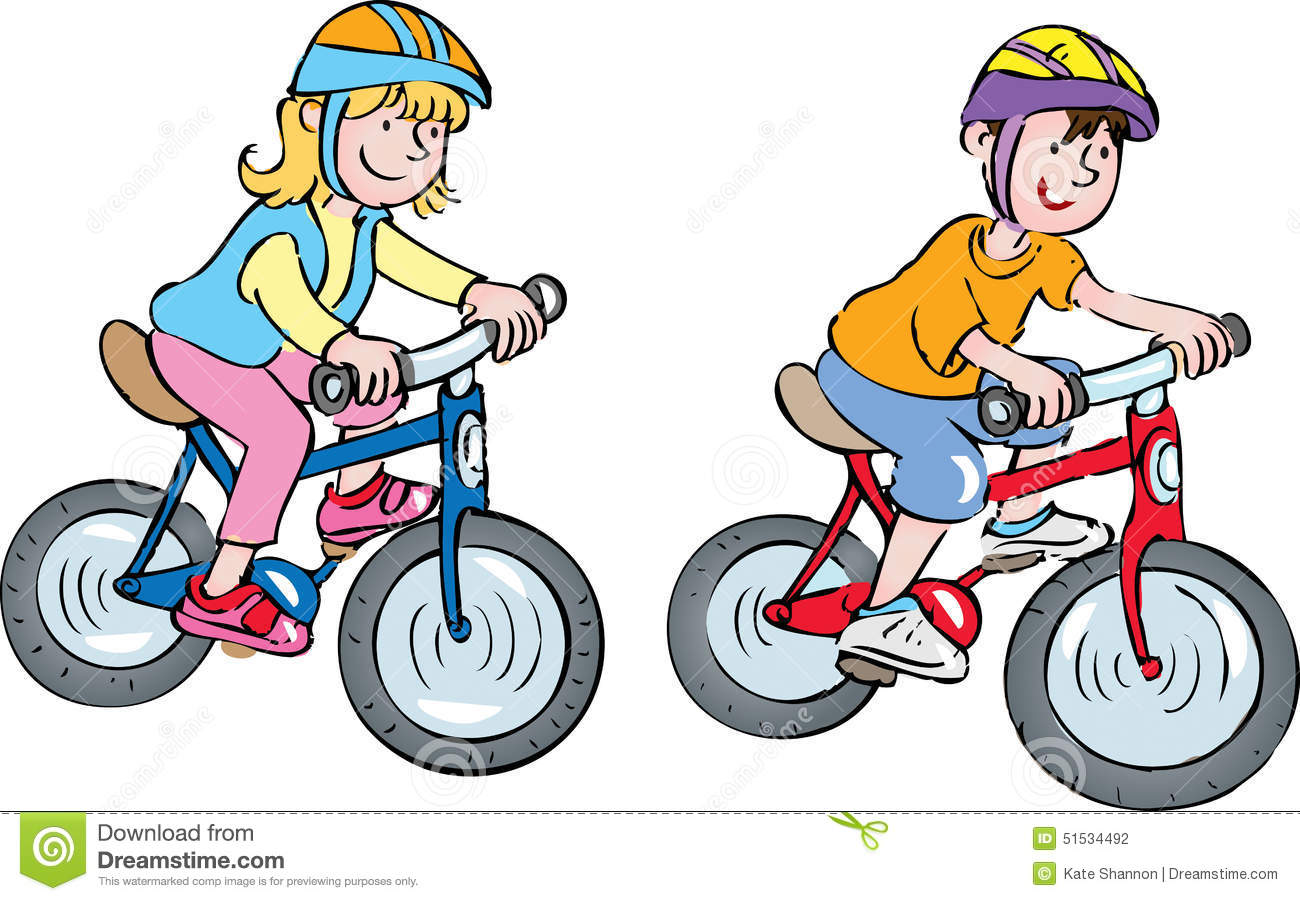 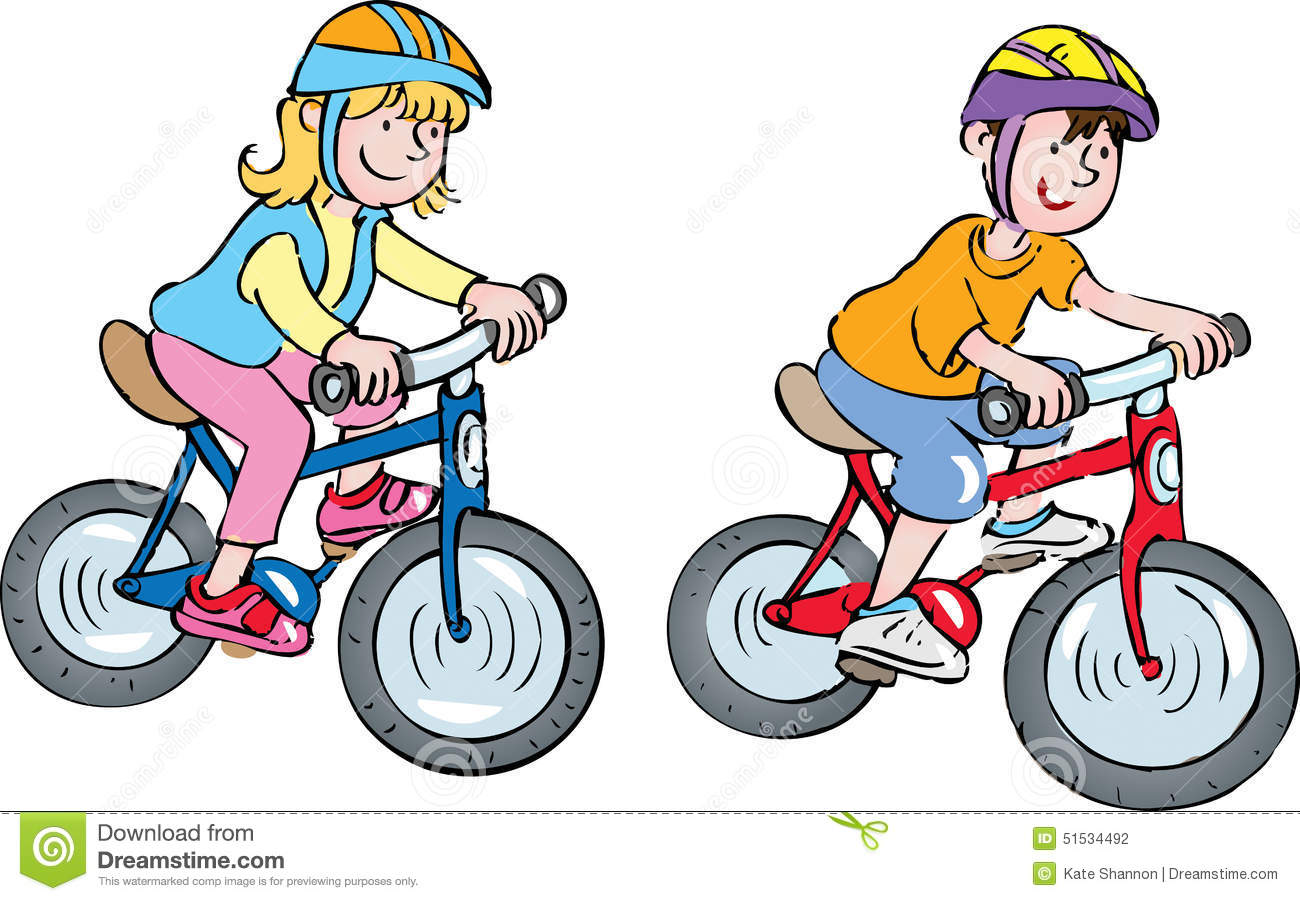 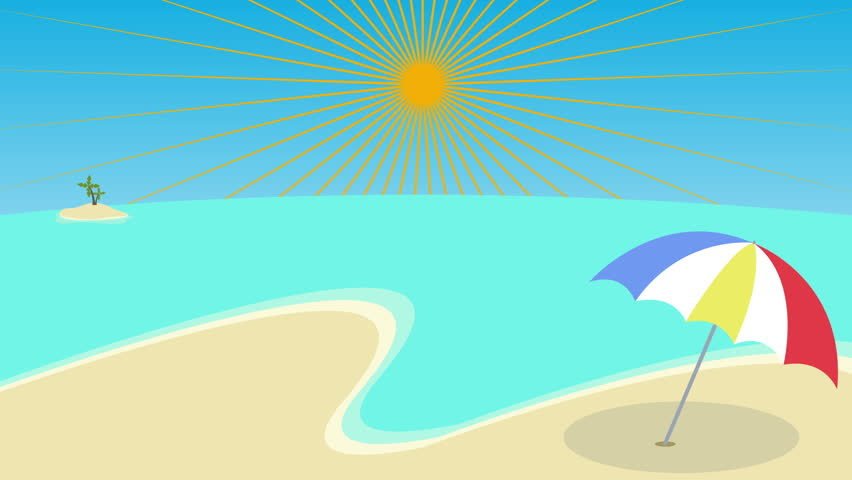 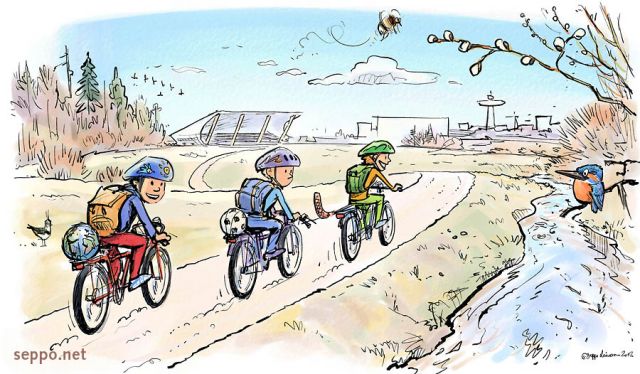 Come and celebrate spring with a Family bike ride on the San Luis Rey Bike Trail and finish at the playground on the Oceanside Harbor beach.   Meet with your bicycles, gear and water - check in at Foussat path entry between 10-10:30AM, next to the skate park.   Make sure to check out with the Vista Service Unit representative by noon and receive your patch.         Date: Sunday April19th		Time: 10am-12pm                      Cost: $1 per scout for patchSafety:**Participants must wear helmets**      Families/Groups:  Please go over bike safety with your scouts!  Be sure to stay together as a group during the event and be sure to check out so we know everyone made it safely to the finish.Registration Deadline:  Bring to April 13 SU leader meeting or mail to:  Jessica Frey 1476 Glencrest Dr San Marcos CA 92078 by deadline.  Venmo Scott Romagnoli or one check per troop payable to: GIRL SCOUTS.  Questions: email Jess Frey jbkfrey@gmail.com  or text/call (858) 345-7542.In case of rain, the event will be canceled or postponedLeader Name: ________________________________ Troop Number: ____________Program Level: ________________ Email: ___________________________________Phone: ______________________ Number of Registered Girls Attending: ________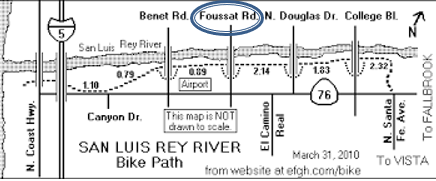 